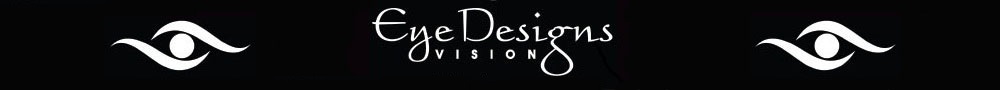     Mr.           Mrs.	      Miss          Ms.       Dr.              	 SS#____/____/_____                        	  Today's date ____/____/_______             Last Name________________________ First___________________ MI_____	       Gender____   	DOB____/____/________        Address______________________________ Home Ph. (____)_________________ Cell Ph. (___)____________________________City_____________________________ State____ Zip_________ E-mail________________________________________________Occupation ______________________________________ Employer___________________________________________________Date of last eye exam ________________ Were you dilated?__________ Referred by______________________________________Emergency contact name (s)_________________________________ Phone number(s)_____________________________________Personal Eye InformationReason(s) for visit:       Eye Exam       First time contact lens fitting      Update for current contact lenses       Medical problem   Do you have any of the following? (circle all that apply or ____ check here if none apply)Blurred Vision         Glaucoma          Cataracts        Dry Eyes        Macular Degeneration         Retinal Detachment        Flashes/Floaters  Do you have any other eye conditions or problems?	yes/no  		Describe___________________________________________Have you had any eye injuries or surgeries? 		yes/no  		Describe __________________________________________Do you wear glasses?  yes/no	Contact Lenses?  yes/no		What type?_________________________________________Do you use a computer? yes/no    How many hours per day?  ______ 	Additional Information_______________________________General Medical InformationName of family doctor___________________________ Phone # (____)____________________  		Pregnant? yes/noDo you have problems with any of these systems? (Please choose yes or no)Cardiovascular (Heart) Yes / No 		Urinary / Genital Yes / No			Endocrine (glands) Yes / NoHigh Blood Pressure Yes / No 		Muscles / Bones Yes / No 			Blood / Lymph Yes / NoEars / Nose / Throat Yes / No 		Integumentary (Skin) Yes / No		Allergic / Immunologic Yes / NoRespiratory (Lungs) Yes / No 		Nervous System Yes / No			Headaches Yes / NoGastrointestinal Yes / No 			Psychiatric Yes / No 			Eyes Yes / NoPlease explain________________________________________________________________________________________________Diabetes Yes / No Type ______________________________________Date of diagnosis ___________________________________Allergies to medication? Yes / No Which? _________________________________ Reactions?_______________________________Other health problems__________________________________________________________________________________________Currents medication(s) (□ check if none) __________________________________________________________________________Family HistoryHigh Blood Pressure Yes / No Relation _______________		Macular Degeneration Yes / No	Relation ______________Diabetes Yes / No 	      Relation _______________ 		Retinal Detachment Yes / No 	Relation ______________Glaucoma Yes / No 	      Relation _______________ 		Cataracts 	Yes / No               Relation ______________Cancer	    Yes/No	      Relation________________		Other   		Yes/ No		Relation______________Dilation Information	It is our goal to provide a complete and thorough comprehensive eye examination. To effectively accomplish ourgoal, we feel it is important to dilate the pupils of your eyes. This will require placing drops in your eyes. As with manymedications, there are some side effects of the drops used to dilate the pupil. These include sensitivity to light andblurred reading vision. In most cases, the distance vision will not be affected. The side effects usually last severalhours but can, in some instances, last up to 24 hours. While we believe that dilation is an important part of the eyeexamination process, we understand that you may wish to defer or decline this procedure. Please indicate your preference below: I wish to be dilated today. I do not wish to be dilated at this time but will return for this procedure at a later date (there is no additional chargewhen you return for routine dilation within 90 days from your examination date). I do not wish to be dilated and agree to hold Valerie Potter, O.D./ Victoria Melcher, O.D., harmless as a result ofmy actions.HIPPA Compliance Acknowledgement of ReceiptI acknowledge that I received a copy of Valerie Potter, O.D./ Victoria Melcher. O.D., Notice of Privacy Practices.Allow access to all patient records and information to: (none or full name/relationship):____________________________________Patient, Parent or Guardian Signature:__ _____________________________________________ Date: _______/_______/________Financial InformationPayment for services is required at the time of service. To our patients with Medical and/or Vision benefits: We will behappy to file your insurance claim forms or take assignment on your medical/vision benefits. Plan(s) of which youstate you are a member, we will do all we can to help you receive maximum benefits. However, in the event that theplan sponsor determines that you are not eligible for coverage at the time of service, or makes a determination thatyou are eligible for a reduced level of coverage, by signing this statement you hereby agree to be financiallyresponsible for any and all charges incurred by you and not paid by the plan sponsor.Patient, Parent or Guardian Signature: ____________________________________________Date: _______/_______/________If you are using insurance, please complete the following section:Name of insurance ____________________________________________________________________________________________Primary insured’s name ____________________________________________ Relationship to patient _________________________Policy # ______________________________ Group # _________________ Primary’s DOB ________/_______/______